Call to Order Approve Minutes from February 7, 2024IHSS Advisory Committee Introductions and Member ReportsService Employee International Union (SEIU) Local 2015 Presentation—California Long Term CaregiversPublic Comment on Non-Agenda Items 
Please note: Public Comment on agenda items will be heard during that item. Public comment is limited to 5 minutes per speaker. Submit Public Comment card to Chair. IHSS Public Authority Report -- Myette Christian/Melissa CardenasDepartment of Aging and Adult Services Report-- Sheila JohnsonOld BusinessAmendment of By-laws (submit to council to be approved by Board of Supervisors)36th Annual Adult Protective Multi-Disciplinary Team (MDT) Conference May 22, 2024New BusinessFiscal Report-Fiscal year (July 1, 2023-June 30, 2024)Recruitment Review new applications.Discussion/ResourcesCICA ReportCaring Futures (The Arc of CA)—Giving free online classes beginning March “Designing a Support Plan for Your Family Member” and another session on “Well-being for the Caregiver”https://www.caringfutures.org/classesJustice in Aging—25 Common Nursing Home Problems and How to Resolve Themhttps://justiceinaging.org/25-common-nursing-home-problems/?eType=EmailBlastContent&eId=0dedd6c4-f687-4668-929e-21f3cec393a7All County Letter (ACL) No. 24-02 (01/02/24): IHSS Career Pathways Program Extension-- https://www.cdss.ca.gov/Portals/9/Additional-Resources/Letters-and-Notices/ACLs/2024/24-02.pdf?ver=2024-01-19-102928-457https://www.cdss.ca.gov/inforesources/cdss-programs/ihss/ihss-career-pathways-programhttps://www.capaihss.org/resources/career-pathways/https://homebridgeca.arlo.co/w/courses/Adjournment San Bernardino County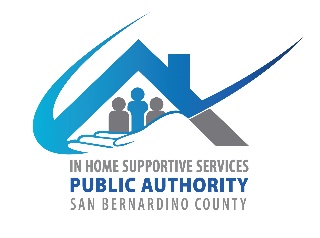 IHSS Advisory Committee784 E Hospitality LaneSan Bernardino CA 92415March 6, 2024, WEDNESDAY9:00 AM to 12:00 PMIHSS Conference Room B 